PAASBOODSCHAP
Een paasei21 april 2019Pol HendrixPasen zou voor ons meer moeten zijn dan een familiefeest waarop de kinderen in de tuin eieren mogen zoeken.  Pasen is immers de kern van ons christelijk geloof.  Wij mogen dat niet herleiden tot een nieuwsfeit van tweeduizend jaar geleden.  Want verrijzenis is niet ergens op een tijdlijn te plaatsen, het is geen dag en uur in een ver verleden waarop Jezus uit de dood is opgestaan.  Jezus’ verrijzenis is een geloofsfeit.  Het hoort thuis in die symbolische werkelijkheid waarin alle andere geloofsfeiten thuishoren.  We mogen die niet banaliseren door er geschiedenis van te maken.  Geloofsfeiten zijn veel waarachtiger dan historische feiten.  Geloofsfeiten zijn levend.  Historische feiten zijn dood en begraven.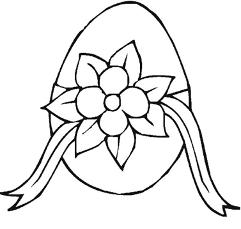 Wij hebben geen archeologen nodig om bewijzen voor Jezus’ opstanding te zoeken.  We hebben zelfs geen archeologen nodig om bewijzen voor Jezus’ leven en dood te vinden.  Wij hebben die bewijzen niet nodig.  IK ben het bewijs dat Jezus leeft!  HIJ is het bewijs dat Jezus leeft!  ZIJ is het bewijs dat Jezus leeft!  U bent het bewijs dat Jezus leeft!  Wij zijn met zijn allen het levende bewijs dat Jezus is verrezen en leeft in ieder die in hem gelooft en van hem getuigt!  Het een én het ander wel te verstaan!  Geloof ze niet, die beweren dat ge uw geloof voor uzelf moet houden.  Het geloof is geen privézaak!  Er zijn mensen die gemakkelijker met hun seksleven naar buiten komen dan met hun geloof.  De schaamte heeft zich verplaatst de laatste decennia.We zitten met een ei, een paasei.  Een ei dat we koesteren, maar misschien een beetje te heimelijk.  Laten we het uitbroeden, tot er een paaskuiken uit komt.  Wees niet bang dat het een uilskuiken wordt.  Het wordt zeker een mooi, lief paaskuikentje, dat piep zegt omdat het zijn mama zoekt.  Dat kuikentje is jouw paasgeloof dat moet groeien, tot het een echte paaskip wordt.  En die kan dan op zoek gaan naar een geschikte paashaan en dan komen daar weer heel wat nieuwe kuikentjes van.  Mijn bomma had een mooi paasei in de vitrinekast staan, maar daar kwam niks van, geen piep.  Paasgeloof moet groeien, tot het volwassen genoeg is om nieuw geloof voort te brengen.  Dus, alle kip-pen en haantjes hier aanwezig, laat het kiekenkot maar uit zijn voegen barsten en kraai het uit van paasvreugde!  Kukeleku nondedju!